PEMERINTAH KABUPATEN REMBANG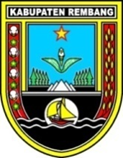 KECAMATAN REMBANGDESA NGOTETJl. lingkar desa Ngotet-Tireman, Kode pos: 59251Email: desangotet123@gmail.com      Rembang,  18 Juni 2020Dalam Rangka  meningkatkan kesejahteraan masyarakat di pedesaan, maka dibutuhkan sarana dan prasarana sebagai pendukung di lingkungan masyarakat desa berupa sarana umum seperti jalan yang memenuhi standar keselamatan, keamanan dan kenyamanan.Menindaklanjuti usulan hasil musyawarah warga RW 04 desa Ngotet, bahwa dalam rangka menjaga keselamatan, keamanan dan kenyamanan warga pengguna jalan yang melewati lingkungan RW 04, sangat diperlukan perbaikan jalan aspal / jalan paving. Saat ini di beberapa ruas jalan, kondisi aspal / jalan paving sudah rusak. Sehubungan hal tersebut maka kami mohon bantuan pendanaan yang berasal dari Anggaran APBD Kabupaten Rembang sejumlah Rp. 200.000.000,- (Dua Ratus Juta Rupiah) untuk perbaikan jalan aspal / jalan paving.Besar harapan kami permohonan ini dapat terkabul, atas terkabulnya permohonan ini sebelumnya kami haturkan terima kasih.  Tembusan :Kepala Bappeda Kab. RembangCamat RembangPertinggal   PROPOSALPERBAIKAN JAL;AN ASPAL RW 04DESA NGOTETPENDAHULUANDalam Rangka  meningkatkan kesejahteraan masyarakat di perdesaan, maka dibutuhkan sarana dan prasarana sebagai pendukung di lingkungan masyarakat desa berupa sarana umum seperti jalan yang memenuhi standar keselamatan, keamanan dan kenyamanan di lingkungan desa. Terlebih bagi lingkungan yang jumlah warganya banyak dan padat, dan juga warganya memiliki mobilitas yang tinggi dan aktivitas pekerjaan atau kegiatan di luar rumah yang sangat padat.Jalan merupakan salah satu sarana umum yang penting yang dibutuhkan oleh warga dalam rangka menunjang kegiatan ekonomi dan aktivitasnya. Warga di wilayah RW 04 desa Ngotet adalah pegawai (PNS atau swasta), pedagang dan pengusaha yang membutuhkan akses jalan yang bagus, aman dan lancar, khususnya pada saat jam kerja (pagi atau sore). Selain itu, jalan yang bagus dan tertata rapi akan menambah keindahan dan kenyamanan bagi pengguna jalan.Saat ini, jalan di lingkungan RW 04 masih banyak yang kondisi aspal / jalan paving sudah rusak sebagian bahkan rusak total. Pada saat musim kemarau, jalan mudah berdebu dan sebaliknya pada saat musim penghujan banyak genangan air yang membahayakan pengguna jalan. Sesuai dengan musyawarah warga, seluruh jalan di lingkungan RW 04 diharapkan dapat diperbaiki.MAKSUD DAN TUJUANMAKSUDMaksud perbaikan jalan adalah untuk menjaga keselamatan, keamanan dan kenyamanan pengguna jalan dan untuk menunjang aktivitas warga, khususnya di wilyah RW 04. Selain itu, jalan yang bagus dan tertata rapi akan menambah keindahanTUJUANTerpenuhinya kebutuhan warga akan jalan yang bagus dan tertata rapi;Terpenuhinya kebutuhan warga akan keamanan, keselamatan dan kenyamanan di jalan;Mempermudah aksesibilitas dan mobilitas warga;Mewujudkan lingkungan yang aman, nyaman dan teratur;Membangun motivasi masyarakat desa di dalam melakukan kegiatan;Sarana membuka hubungan informasi, komunikasi dan sosialisasi antar warga.RENCANA KEGIATANBerdasarkan hasil musyawarah warga pembangunan lampu jalan ini merupakan prioritas kegiatan yang akan dilaksanakan sepanjang kurang lebih 500 m.LOKASI KEGIATANPembangunan lampu jalan ini berlokasi di  RT 05 RW 02 (Dk. Tengah) Desa Ngotet, Kec. Rembang, Kab. Rembang.PEMBIAYAANUntuk melaksanakan kegiatan yang di maksud diperkirakan membutuhkan biaya sebesar Rp. 50.000.000,- ( Lima Puluh Juta Rupiah ) yang bersumber dari dana APBD Kabupaten Rembang Tahun Anggaran 2020, Rencana Anggaran Biaya terlampir.PELAKSANAAN KEGIATANPembangunan Lampu Jalan di laksanakan oleh Tim Pelaksana Kegiatan yang susunannya adalah sebagai berikut:PENUTUPKeamanan, ketentraman dan kenyamanan warga adalah tanggung jawab bersama dari seluruh pihak, melalui proposal permohonan pemasangan lampu jalan ini  ini kami berharap seluruh warga Desa Ngotet, khususnya wilayah RT 05 RW 02  dapat selalu merasa aman. Demikian proposal ini kami sampaikan semoga dapat dijadikan bahan pertimbangan untuk dapat merealisasikannya. Atas perhatian dan perkenannya kami sampaikan terimakasih.Rembang, 2 Desember 20190Kepala Desa NgotetARI CANDRA WIBAWAFOTO DOKUMENTASI 0%PEMERINTAH KABUPATEN REMBANGKECAMATAN REMBANGDESA NGOTETJl. lingkar desa Ngotet-Tireman, Kode pos: 59251Email: desangotet123@gmail.comBERITA ACARA HASIL MUSYAWARAH Pada hari ini Sabtu tanggal 1 Desember tahun 2019 kami warga Desa Ngotet Kecamatan Rembang Kabupaten Rembang, telah mengadakan musyawarah dalam rangka menetapkan usulan kegiatan Bantuan Keuangan Kepada Pemerintah Desa Tahun 2020 untuk  Pembangunan Desa dengan hasil sebagai berikut : (Daftar hadir terlampir)Merencanakan Bidang Pembangunan Desa dengan melaksanakan Kegiatan Pembangunan Lampu Jalan. Membentuk Tim Pengelola Kegiatan (TPK) sebagai pelaksana kegiatan yang susunannya sebagai dasar dalam penetapan Surat Keputusan Kepala Desa.Demikian Berita Acara ini dibuat untuk dapat dipergunakan seperlunya.DAFTAR HADIRHari/tanggal 	:   Sabtu, 1 Desember 2019Jam	:   20.00 WIBTempat	:   Balai Desa NgotetAcara	: 	Musyawarah Desa dalam Rangka Menetapkan Usulan Kegiatan Pembangunan Desa dari Dana Bantuan Keuangan Kepada Pemerintah Desa Tahun 2019.NoLampHal      :::04 /Prop/2013/VI/20201 bendelPermohonan Bantuan Perbaikan Jalan Aspal              KepadaYth. Bapak Bupati Rembang       Di -               RembangMengetahuiCamat RembangDrs. MUSTHOLIH, MMPembina Tingkat INIP. 19650312 199503 1 001Kepala Desa NgotetARI CANDRA WIBAWANONAMAJABATANJABATAN DALAM TIM1DIDIK MARYANTOPerangkat DesaKETUA2LPMDSEKRETARIS3LPMDANGGOTA4KETUA RTANGGOTA5KETUA RTANGGOTAPENGGUNAAN  DANA BANTUAN KEUANGAN KABUPATENPENGGUNAAN  DANA BANTUAN KEUANGAN KABUPATENPENGGUNAAN  DANA BANTUAN KEUANGAN KABUPATENPENGGUNAAN  DANA BANTUAN KEUANGAN KABUPATENPENGGUNAAN  DANA BANTUAN KEUANGAN KABUPATENPENGGUNAAN  DANA BANTUAN KEUANGAN KABUPATENPENGGUNAAN  DANA BANTUAN KEUANGAN KABUPATENPENGGUNAAN  DANA BANTUAN KEUANGAN KABUPATENUNTUK PENGADAAN LAMPU JALAN RT 05 RW 02UNTUK PENGADAAN LAMPU JALAN RT 05 RW 02UNTUK PENGADAAN LAMPU JALAN RT 05 RW 02UNTUK PENGADAAN LAMPU JALAN RT 05 RW 02UNTUK PENGADAAN LAMPU JALAN RT 05 RW 02UNTUK PENGADAAN LAMPU JALAN RT 05 RW 02UNTUK PENGADAAN LAMPU JALAN RT 05 RW 02UNTUK PENGADAAN LAMPU JALAN RT 05 RW 02TAHUN ANGGARAN 2020TAHUN ANGGARAN 2020TAHUN ANGGARAN 2020TAHUN ANGGARAN 2020TAHUN ANGGARAN 2020TAHUN ANGGARAN 2020URAIANURAIANVolumeSatuanHarga Satuan Rp.Jumlah Harga Rp.Harga Totalaabcef = b x eg1. BAHAN1. BAHAN1.1Tiang Lampu 2,5 / 2 m siap pakai32bh 1,000,000             32,000,000 1.2Kabel Jalur Listrik810m       6,000               4,860,000 1.3Totok Artaluk10bh    200,000               2,000,000 1.4Pitingan kap lampu32bh      30,000                 960,000 1.5servis (pegangan)32bh       5,000                 160,000 1.6Kap lampu32bh      30,000                 960,000 1.7Lampu 45 watt32bh      80,000               2,560,000 1.8klem 32bh      15,000                 480,000 1.9isolasi10bh       5,000                   50,000 1.10Semen8zak      54,000                 432,000 1.11Kawat1kg      20,000                   20,000 1.12Pasir Pasang4m3    320,000               1,280,000 Sub Total 1)Sub Total 1)Sub Total 1)Sub Total 1)Sub Total 1)Sub Total 1)           45,762,000 2. ALAT2. ALAT2.1Benang1BH      10,000                   10,000 2.2Ekrak2Bh      10,000                   20,000 Sub Total 2)Sub Total 2)Sub Total 2)Sub Total 2)Sub Total 2)Sub Total 2)                   30,000 3. UPAH3. UPAH3.1Tukang10OH    100,000               1,000,000 3.2Pekerja20OH      80,000               1,600,000 Sub Total 3)Sub Total 3)Sub Total 3)Sub Total 3)Sub Total 3)Sub Total 3)             2,600,000 4. OPERASIONAL4. OPERASIONAL4.1Biaya Perencanaan Teknis1ls    100,000                 100,000 4.2Benda Pos10Bh       6,500                   65,000 4.3Biaya Rapat1Ls    500,000                 500,000 4.4ATK dan Dokumentasi1Ls    393,000                 393,000 4.5Papan Nama Kegiatan1Unit    200,000                 200,000 4.6Prasasti1Unit    350,000                 350,000 Sub Total 4)Sub Total 4)Sub Total 4)Sub Total 4)Sub Total 4)Sub Total 4)             1,608,000 Biaya 1+2+3+4Biaya 1+2+3+4Biaya 1+2+3+4Biaya 1+2+3+4Biaya 1+2+3+4Biaya 1+2+3+4           50,000,000 KETUA BPDGIRI SAPUTROKEPALA DESA NGOTETNANDARINoNamaJabatanAlamatTanda Tangan112233445566778899101011111212131314141515161617171818191920202121222223232424252526262727282829293030KEPALA DESA NGOTETNANDARI